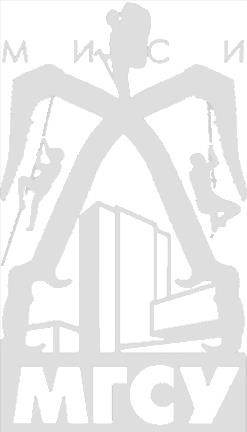 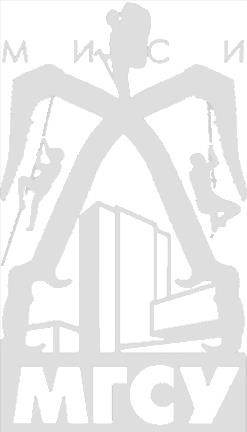 Этап 1. Подъем по крутонаклонной навесной переправе ТО1-ТО2 – 60 баллов Оборудование эт апа: ИС-БЗ, ТО1 – 1 судейский карабин, ЦС-ОЗ, ТО2 – 2 судейских карабина. Судейские перила Действия: Движение первого участника с самостраховкой жумаром, остальные с ВКС. По достижении ТО2 и при переходе на этап 2 обязательна самостраховка участника.Этап 2.Навесная переправа ТО2-ТО3. – 40 баллов Оборудование эт апа: ИС-ОЗ, ТО2-1 судейский карабин,ЦС-ОЗ, ТО3 – судейская петля с судейским карабином Судейские перила Действия: Все участники проходят этап с сопровождением. По достижении ТО3 и при переходе на этап 3 обязательна самостраховка участника.Этап 3. Спуск в заданную зону ТО3-БЗ. – 100 баллов Оборудование эт апа: ИС-ОЗ, ТО3 – судейская петля с судейским карабином, ЦС-БЗ Действия: Спуск осуществляется по командным перилам с ВКС. Разрешается не прощелкивать ВКС в ТО3 и использовать ее, как противомаятниковое средство при спуске. Использование навесной переправы для раскачивания запрещено.Этап 4. Подъем лазаньем БЗ-ТО4. – 50 балловОборудование этапа:ИС-БЗЦС-ОЗ, ТО4 –1судейский карабин, ВСС Действия: Связка из двух человек преодолевает подъем по скальной стенке. С ВСС поднимается только первый участник и не может нагружать ВСС для отдыха. Участник, лезущий с ВКС имеет право нагружать ВКС для отдыха. Второй участник может пользоваться командными перилами для подъема. По достижении ТО4 участнику необходимо встать на самостраховку.Этап 5. Подъем ИТО БЗ-ТО5 – 30 баллов Оборудование эт апа: ИС-БЗ,ЦС-ОЗ, ТО5–2 судейских карабина. ВСС Действия: Участник преодолевает маршрут по шлямбурной дорожке, с применением техники и средств ИТО. По достижении ТО5 участнику необходимо встать на самостраховку.Этап 6: Подъем пострадавшего БЗ-ТО5 – 50 баллов Оборудование эт апа; ИС-БЗ,ЦС-ОЗ, ТО5-2 судейских карабина, ВСС. Действия: Один из участников команды на выбор на этом этапе является не рабочим. Этот участник прекращает работу с момента выхода его из БЗ. Неработающего участника поднимают на одинарной грузовой веревке, проходящей через ФСУ и подстрахованной схватывающим устройством (или схватывающим узлом) и с ВКС. После постановки неработающего участника на ус самостраховки в ТО5 он может продолжить работу.Этап 7: Спуск с пострадавшим в БЗ.ТО5-БЗ – 100 баллов Оборудование эт апа; ИС-ОЗ, ТО5-2 судейских карабина. ЦС-БЗ Действия: Участники спускаются в БЗ по командным перилам с ВКС. Один из участников команды на выбор на этом этапе является не рабочим. Этот участник прекращает работу с момента отщелкивания его уса самостраховки от ТО5. На этапах 6 и 7 неработающие участники должны быть разными. Участники спускаются по командным перилам с ВКС. Неработающего участника спускают на одинарной грузовой веревке, проходящей через ФСУ и подстрахованной схватывающим устройством (или схватывающим узлом) и с ВКС. После транспортировки неработающего участника в БЗ он может продолжить работу. Финиш команды по освобождению судейского оборудования.ФИНИШ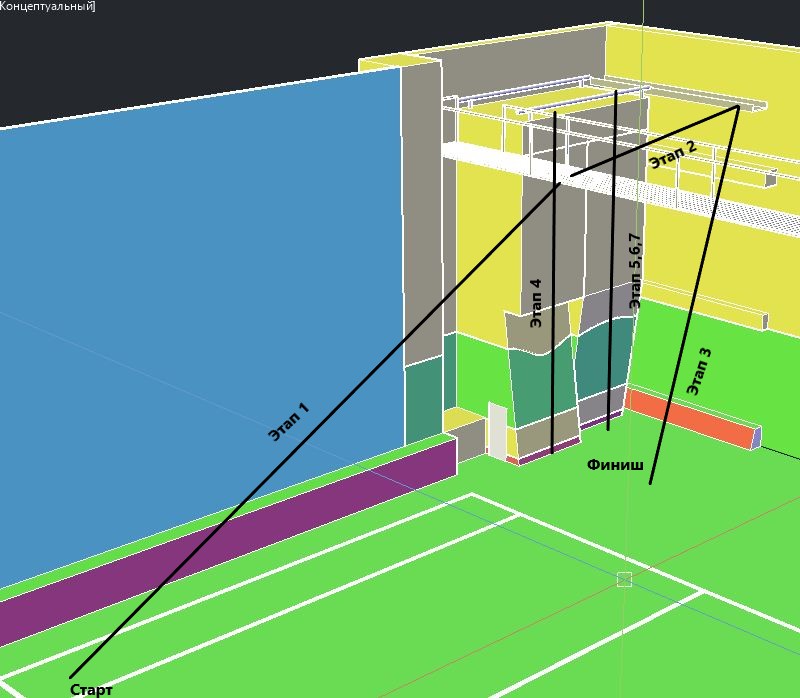 Класс дистанции: 2Количество технических этапов: 7Длина дистанции: 80 мНабор высоты: 32 мДлина этапаКрутизна20 м25ºДлина этапаКрутизна15 м0ºДлина этапаКрутизна12 м90ºДлина этапаКрутизна8 м90ºДлина этапаКрутизна8 м90ºДлина этапаКрутизна8 м90ºДлина этапаКрутизна8 м90º